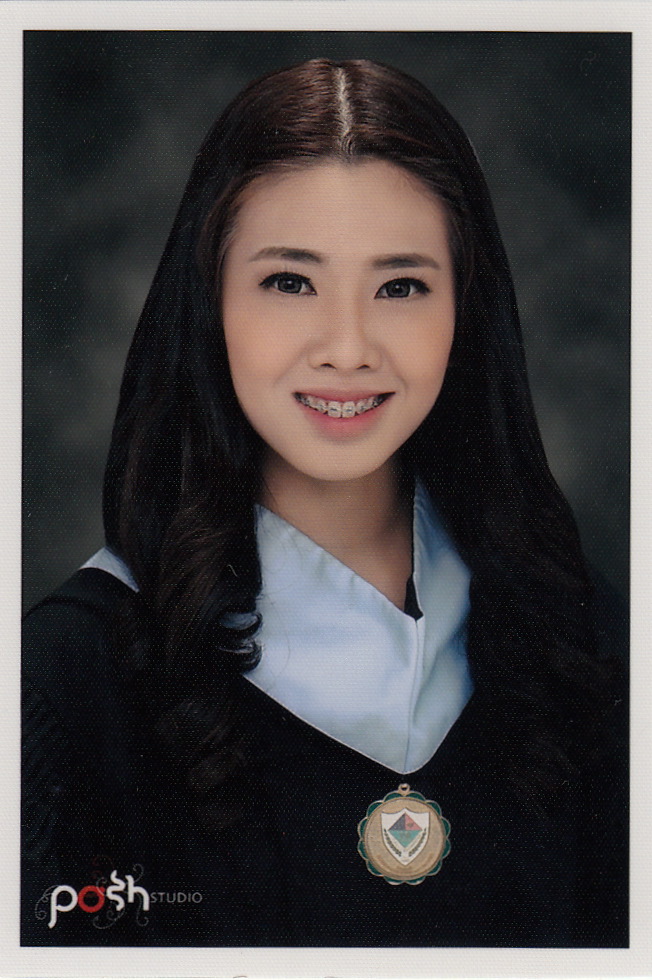 ObjectiveExperienceCHILD CENTER UAE                                                                                                                    November 2016- presentLearning Support Assistant for children with special needs on a school setting. Provided interventions to redirect and decrease maladaptive behaviors, and submitted case reports to the child’s parents as well as to the Senior ABA Therapist to monitor the child’s progress.  Attended meetings with the parents and the staff to discuss concerns and suggestions for the betterment of the interventions given to each clients.Undergone training for ABA Therapy, and the basics of Shadow Teaching for children with Autism and ADHD.INDUSTRIAL SETTING INTERNSHIP                                                                                 February 2016-March 2016HR Recruitment Intern at Southville International School and Colleges. Administered psychological assessments to job applicants, summarized over time hours and pay rendered by employees, hiring procedures, oriented the newly employed with the school’s rules and regulations, scheduling interviews, notifying applicants through calls and email for initial interviews and teaching demonstrations, pooling of applicants, did recruitment in job fairs, attended to calls and inquiries, posting job ads online, online background checking and reference checking.CLINICAL SETTING INTERNSHIP                                                                                 January 2016- February 2016Worked as a clinical intern at Alabang Psychological Services and Tutorial Center. Administered Psychological Assessments, handled, assisted and taught clients with special needs (Autism Spectrum Disorder, Attention Deficit Hyperactive Disorder), conducted behavioral psychotherapy, and produced clinical case report.  EDUCATIONAL SETTING INTERNSHIP                                                                      December 2015- January 2016Worked as a guidance intern at Holy Rosary Academy, Las Piñas City, handled paper works, counseled students with behavioral and academic problems, produced case reports.	December 2014QualificationsProfessional Qualification:Board Exam Passer in the recent Board Licensure Exam for Psychologists and Psychometricians (August 2016) in Manila, Philippines.Registered and Licensed Psychometrician, issued by the Professional Regulation Commission (PRC), Philippines.Academic Qualification:                                                                                                                                 June 2012- April 2016		September 2008-May 2012Skills